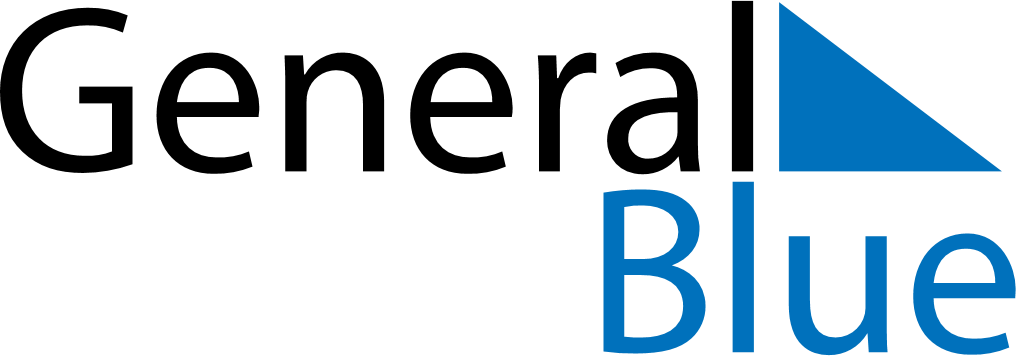 October 2028October 2028October 2028CanadaCanadaMONTUEWEDTHUFRISATSUN123456789101112131415Thanksgiving16171819202122232425262728293031Halloween